WNIOSEK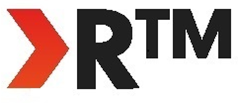 o zwrot środków z tytułu nie otrzymania/ braku doładowania biletu w transakcji zakupu w biletomacie stacjonarnym / mobilnym zgodnie z poniższymi danymiOświadczam, że wyrażam zgodę, na przetwarzanie przez Gminę Miasto Rzeszów oraz ZTM Rzeszów moich danych osobowych w zakresie niezbędnym do rozpatrzenia druku reklamacyjnego RKM zgodnie z ustawą z dnia 29 sierpnia 1997 roku o ochronie danych osobowych ( Dz.U. z 2015 r., poz.2135 t.j.)									……………………………………..                             Czytelny podpis podróżnegoReklamacja rozpatrzona pozytywnie na kwotę	……….…………..Reklamacja rozpatrzona negatywnie (uzasadnienie)  ……………………………………………………. ……….………………………………………………………………………………………………………….…………………………………………………………………………………………………………………..Rzeszów, dnia    ……………………….	                                                                                                          …….……………………	                                                                                                                                                                                                                                                                                                                                              Podpis  pracownika ZTM*pola wymagane1 wypełnić pole w zależności od preferowanej formy kontaktu          2  wypełnić pole w zależności od usytuowania biletomatu                                                                                           Imię*Nazwisko*Nr karty miejskiej (dotyczy doładowania karty miejskiej w biletomacie)Nr telefonu1Adres e-mail1Data zdarzenia*Godzina zdarzenia*Biletomat stacjonarny – lokalizacja2Biletomat mobilny2Biletomat mobilny2numer boczny pojazdunumer liniikierunek jazdyWnioskuję o zwrot gotówki w wysokości*Opis przeprowadzonej transakcji*Wybrana/wybrane cena/ceny biletu(ów) …….……………………………………………………Rodzaj płatności karta płatnicza / gotówka (ilość i rodzaje wrzuconych nominałów)…………………………………………………………………………………………………………Reszta - wydał (kwota)/nie wydał      ……………………………………………………………...Bilet(y) -  wydrukował / nie wydrukował   ..................................................................................Bilet(y) - doładował/ nie doładował………………………………………………………………...Opis przeprowadzonej transakcji*Wybrana/wybrane cena/ceny biletu(ów) …….……………………………………………………Rodzaj płatności karta płatnicza / gotówka (ilość i rodzaje wrzuconych nominałów)…………………………………………………………………………………………………………Reszta - wydał (kwota)/nie wydał      ……………………………………………………………...Bilet(y) -  wydrukował / nie wydrukował   ..................................................................................Bilet(y) - doładował/ nie doładował………………………………………………………………...Opis przeprowadzonej transakcji*Wybrana/wybrane cena/ceny biletu(ów) …….……………………………………………………Rodzaj płatności karta płatnicza / gotówka (ilość i rodzaje wrzuconych nominałów)…………………………………………………………………………………………………………Reszta - wydał (kwota)/nie wydał      ……………………………………………………………...Bilet(y) -  wydrukował / nie wydrukował   ..................................................................................Bilet(y) - doładował/ nie doładował………………………………………………………………...Proszę o przekazanie gotówki na wskazane konto bankowe nrProszę o przekazanie gotówki na wskazane konto bankowe nrProszę o przekazanie gotówki na wskazane konto bankowe nr